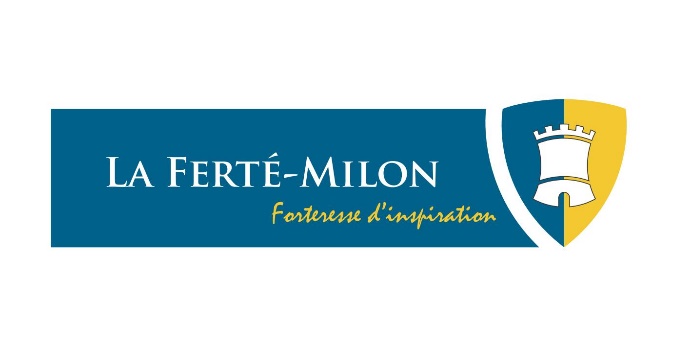 Dates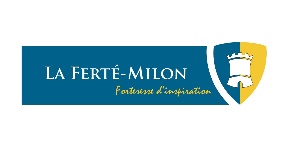 Matinheure arrivéeSoirHeure départLundi 26 avril Mardi 27 avrilMercredi 28 avrilJeudi 29 avrilVendredi 30 avrilLundi 3 maiMardi 4 maiMercredi 5 maiJeudi 6 maiVendredi 7 mai